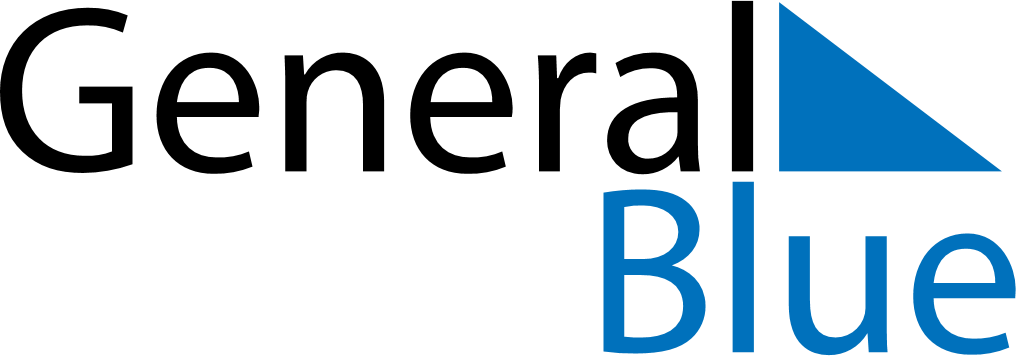 January 2029January 2029January 2029January 2029BahamasBahamasBahamasSundayMondayTuesdayWednesdayThursdayFridayFridaySaturday1234556New Year’s Day7891011121213Majority Rule Day1415161718191920212223242526262728293031